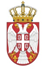 Општина Оџаци –Општинкса управа ОџациК.Михајлова бр.24,Оџациe-mаil : razvoj@odzaci.rsodeljenejzjnodzaci@gmail.com Тел: 025/466-051,466-053Факс: 025/5742-396Број: 404-1-47/2019Дана:19.08.2019.године 	Општина Оџаци-Општинска управа Оџаци спроводи јавну набавку у отвореном поступку за услугу- ИЗРАДА ТЕХНИЧКЕ ДОКУМЕТАЦИЈЕ РЕКОНСТРУКЦИЈЕ И ДОГРАДЊЕ ПОСТРОЈЕЊА ЗА ПРИПРЕМУ ВОДЕ ЗА ПИЋЕ У ОЏАЦИМА, број јавне набавке 404-1-47/2019, а коју  је Позив за подношења понуда и Конкурсну документацију обајвила на Порталу јавних набавки и интернет страници Наручиоца дана 13.08.2019.године. Заинтересовано лице понуђача је дана 16.08.2019. године доставилo Наручиоцу путем електронске поште Захтев за додатне информације и појашњења у вези са припремањем понуде. У складу са чланом 63. став 2. и 3. Закона о јавним набавкама („Службени гласник РС“, бр.124/12, 14/2015 и 68/2015), достављамо  додатне информације и појашњење на питања:1.Питање :Одлуком Министарства грађевине, саобраћаја и инфраструктуре од 6. Новембра 2018. (https://www.mgsi.gov.rs/lat/aktuelnosti/saopstenje-mgsi-u-vezi-izdavnja-licenci-za-inzenjere-arhitekte-i-prostorne-planere) важење лиценци није условљено плаћањем годишње чланарине у комори. Самим тим лиценцирани инжењери нису у обавези да достављају важећу потврду о плаћеној чланарини Инжењерској комори. Такође лиценце сада издаје Министарство грађевине, саобраћаја и инфраструктуре. Молимо да ускладите конкурсну документацију са Одлуком.Одговор :У складу са изменама и допунама Закона о планирању и изградњи (Службени гласник РС 83/2018) и саопштењем Министарства грашевинарства, саобраћаја и инфраструктуре Републике Србије од 08.12.2018.године, Наручилац ће прихватити лиценце које је издала Инжењерска комора Србије или Министарсво грашевинарства, саобраћаја и инфраструктуре Републике Србије без достављања потврда о вашењу истих.2.Питање :У складу са чланом 25. Став 3. 4. и 5. Закона о привредним друштвима (Службени гласник Републике Србије, број 36/2011, 99/201, 83/2014, 5/2015, 44/2018 и 95/2018) није обавезна употреба печата. Молимо да ускладите конкурсну документацију са Законом.Одговор :Наручилац ће уважити сугестију потенцијалног понуђача и извршити измену конкурсне документације.3. Питање:-услов понуђача није био у блокади рачуна од стране пословне банке у временском период од годину дана пре објављивања позиваДокази који се достављају:-Потврда Народне банке Србије, Принудна наплата, Одељење за пријем, контролу и унос основа И налога, о броју дана неликвидности којом је обухваћен захтевани период;Ови подаци су јавно доступни на интернет страници Народне банке Србије https://www.nbs.rs/internet/latinica/67/pn.html из тог разлога тражимо да се Потврда/уверење Народне банке Србије о броју дана неликвидности изостави као доказ.Одговор 3:Наручилац је на 23. страни конкурсне документације навео да неће одбити понуду као неприхватљиву, уколико не садржи доказ одређен конкурсном документацијом, ако понуђач наведе у понуди интернет страницу на којој су подаци који су тражени у оквиру услова јавно доступни.4.Питање :11.ПОДАЦИ О ВРСТИ, САДРЖИНИ, НАЧИНУ ПОДНОШЕЊА, ВИСИНИ И РОКОВИМА ОБЕЗБЕЂЕЊА ФИНАНСИЈСКОГ ИСПУЊЕЊА ОБАВЕЗА ПОНУЂАЧА2. Захтев за регистрацију меница оверен од стране пословне банке Извршиоца услуге, наведен у Обрасцу-1 из предметне документације Доказ да је меница регистрована није Захтев за регистрацију менице. То што је поднет захтев не значи да је меница и регистрована. Проверу да ли је меница регистрована можете извршити на сајту Народне банке Србије https://www.nbs.rs/internet/cirilica/67/rmo.html како је то јавно доступан доцумент захтевамо да избаците као доказ оверен захтев за регистрацију менице.Одговор 4:Наручилац ће уважити сугестију потенцијалног понуђача и извршити измену конкурсне документације, тако да страна 55. конкурсне документације сада гласи:2.Као доказ да је меница регистрована код Народне банке Србије доставити одштампану старницу са сајта Народне банке Србије: https://www.nbs.rs/internet/cirilica/67/rmo.html (Регистар меница и овлашћења Народне банке Србије) на којој се налази серијски број приложене менице.5. Питање :Молимо Вас да нам појасните да ли су понуђачи из Србије обавезни да попуњавању образац 6.12. из конкурсне документације (НАБАВКА УСЛУГЕ - БРОЈ 404-1-47/2019 - ИЗРАДА ТЕХНИЧКЕ ДОКУМЕТАЦИЈЕ РЕКОНСТРУКЦИЈЕ И ДОГРАДЊЕ ПОСТРОЈЕЊА ЗА ПРИПРЕМУ ВОДЕ ЗА ПИЋЕ У ОЏАЦИМА) с обзиром на то да се у Србији издају докази из члана 77. Закона о јавним набавкама („Службени гласник РС“, бр. 124/2012, 14/2015 и 68/2015)?Одговор:Комисија за јавну набавку обавештава потенцијалне понуђаче да образац 6.12 Конкурсне докуметације испуљавају само понуђачи који имају седеште у дрзгој држави а на основу члана 77. ЗЈН.6.Питање:Један од додатних услова у јавној набавци услуге број 404-1-47/2019 - ИЗРАДА ТЕХНИЧКЕ ДОКУМЕТАЦИЈЕ РЕКОНСТРУКЦИЈЕ И ДОГРАДЊЕ ПОСТРОЈЕЊА ЗА ПРИПРЕМУ ВОДЕ ЗА ПИЋЕ У ОЏАЦИМА у делу Пословног капацитета је: ’’Геомеханички лабораторијски опити морају бити вршени од стране лабораторије која је акредитована од стране Акредитационог тела Србије’’; Доказ: Сертификат о Акредитацији за обављање геотехничкихиспитивања, издат од стране Акредитационог тела. Да ли понуђач треба да поседује велику лиценцу за обављање геотехничких испитивања?Одговор:Потенцијални понуђачи Сертификат о Акредитацији за обављање геотехничкихиспитивања, издат од стране Акредитационог тела. За овај додатни услов не постоји велика лиценцу за обављање геотехничких испитивања.У осталом делу конкурсна документација остаје не промењенаКомисија за јавну набаку број 404-1-47/2019.